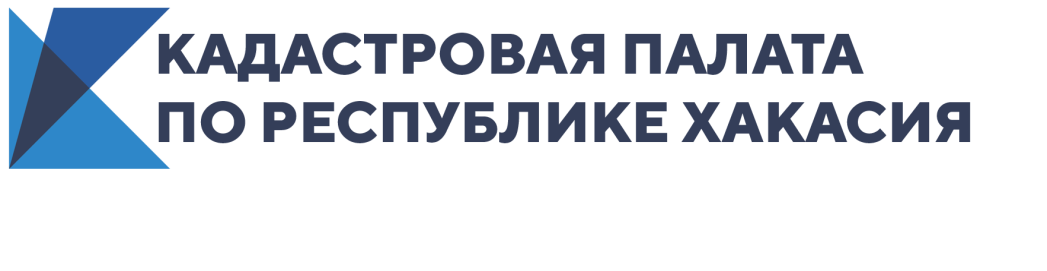 В Кадастровой палате Хакасии пройдет  «горячая линия» 10 апреля 2020 года с 10:00 до 12:00 Кадастровая палата Хакасии проведет «горячую линию» для кадастровых инженеров. Специалисты Кадастровой палаты регулярно проводят мероприятия, направленные на улучшение показателей качества работы кадастровых инженеров. От того, насколько кадастровый инженер владеет профессиональными навыками, зависит грамотное составление им документов, необходимых для кадастрового учета объектов недвижимости.В апреле 2020 года согласно Указу Президента Российской Федерации от 2 апреля 2020 года № 239 «О мерах по обеспечению санитарно-эпидемиологического благополучия населения на территории Российской Федерации в связи с распространением новой коронавирусной инфекции (COVID-19)» Кадастровая палата по Республике Хакасия временно приостановила проведение лекций и семинаров для специалистов, чья деятельность непосредственно связана с подготовкой документов для внесения сведений об объектах недвижимости в Единый государственный реестр недвижимости.Учитывая заинтересованность кадастровых инженеров в получении компетентных ответов на возникающие вопросы, Кадастровая палата предлагает решать эти вопросы посредством проведения «горячих линий».Имея многолетний опыт работы в сфере кадастрового учета объектов недвижимости, Наталья Кочнева, начальник отдела обработки документов и обеспечения учетных действий Кадастровой палаты, ответит на интересующие вопросы в рамках «горячей линии» по телефону: 8 (3902) 35-84-96 (добавочный 2218).Контакты для СМИТатьяна Бородинаспециалист по связям с общественностьюКадастровая палата по Республике Хакасия8 (3902) 35 84 96 (доб.2271)Press@19.kadastr.ru655017, Абакан, улица Кирова, 100, кабинет 105.В соответствии с частью 4.2 статьи 12.1 Федерального закона от  25.12.2008 № 273-ФЗ «О противодействии коррупции» если иное не установлено федеральным законом, граждане, претендующие на замещение муниципальной должности, и лица, замещающие муниципальные должности, представляют сведения о своих доходах, расходах, об имуществе и обязательствах имущественного характера, а также о доходах, расходах, об имуществе и обязательствах имущественного характера своих супруг (супругов) и несовершеннолетних детей высшему должностному лицу субъекта Российской Федерации (руководителю высшего исполнительного органа государственной власти субъекта Российской Федерации) в порядке, установленном законом субъекта Российской Федерации.Лицо, замещающее муниципальную должность депутата представительного органа сельского поселения и осуществляющее свои полномочия на непостоянной основе, представляет указанные сведения в течение четырех месяцев со дня избрания депутатом, передачи ему вакантного депутатского мандата или прекращения осуществления им полномочий на постоянной основе, а также за каждый год, предшествующий году представления сведений (отчетный период), в случае совершения в течение отчетного периода сделок, предусмотренных частью 1 статьи 3 Федерального закона от 3 декабря 2012 года № 230-ФЗ «О контроле за соответствием расходов лиц, замещающих государственные должности, и иных лиц их доходам».В случае, если в течение отчетного периода такие сделки не совершались, указанное лицо сообщает об этом высшему должностному лицу субъекта Российской Федерации (руководителю высшего исполнительного органа государственной власти субъекта Российской Федерации) в порядке, установленном законом субъекта Российской Федерации.В связи с указанными изменениями федерального законодательства будут внесены соответствующие изменения в Закон Республики Хакасия от 07 декабря 2017 года № 84-ЗРХ «О представлении гражданами, претендующими на замещение муниципальных должностей в Республике Хакасия, и лицами, замещающими муниципальные должности в Республике Хакасия, сведений о доходах, расходах, об имуществе и обязательствах имущественного характера и о проверке достоверности и полноты указанных сведений».В целях исполнения лицами, замещающими муниципальные должности депутатов представительных органов сельских поселений и осуществляющих свои полномочия на непостоянной основе, обязанности по сообщению Главе Республики Хакасия – Председателю Правительства Республики Хакасия о несовершении в течение отчётного периода сделок по приобретению объектов недвижимости, транспортных средств, ценных бумаг, акций на общую сумму, превышающую общий доход этого лица и его супруги (супруга) за три последних года, предшествующих отчётному периоду, направляем примерную форму сообщения указанных сведений  (уведомление).Указанную форму необходимо заполнить депутатам представительных органов сельских поселений и осуществляющих свои полномочия на непостоянной основе и направить в Министерство по делам юстиции и региональной безопасности Республики Хакасия.Прошу данную информацию довести до сведения депутатов сельских поселений, замещающих должности на не постоянной основе, входящих в соответствующий муниципальный район. По всем возникающим вопросам прошу обращаться по телефонам: 8(3902)299-936, 299-912, 299-115.-- С уважением,ведущий советник отдела по профилактике коррупционных правонарушенийМинистерства по делам юстиции и региональной безопасности Республики Хакасия,Блажнова Марина Владимировна,  8(3902) 299-936--
администрация Ширинский район